Weekly Calendar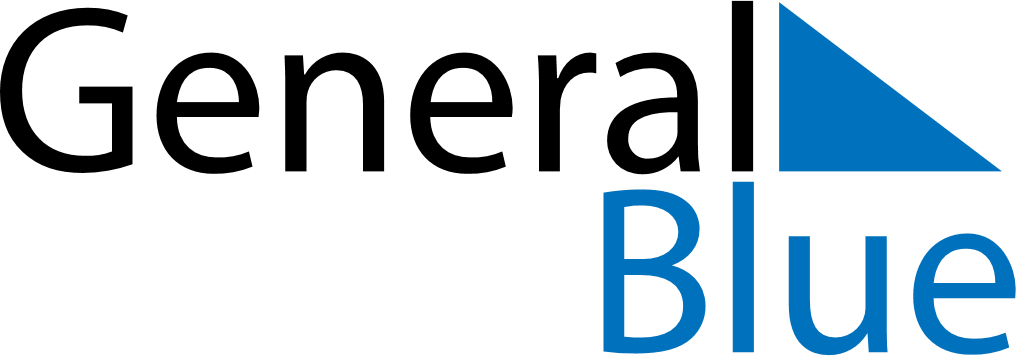 June 7, 2020 - June 13, 2020Weekly CalendarJune 7, 2020 - June 13, 2020SundayJun 07MondayJun 08TuesdayJun 09WednesdayJun 10ThursdayJun 11FridayJun 12SaturdayJun 13MY NOTES